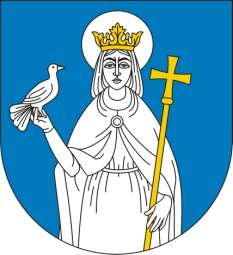 GMINA TUCHOLA Plac Zamkowy 1, 89-500 TucholaSPECYFIKACJA WARUNKÓW ZAMÓWIENIANazwa zamówienia:Utrzymanie czystości oraz pielęgnacja zieleni miejskiej w mieście Tuchola dotyczy wykonania części 1 i 2Numer sprawy: ZP.271.2.1.2021.ASTryb udzielenia zamówienia: tryb podstawowy bez negocjacji	Przedmiot zamówienia:    robota budowlana    dostawa    usługa								  Tuchola, dnia 17 marca 2021 r.Tadeusz KowalskiBurmistrz Tucholi    Ogłoszenie o zamówieniu opublikowano i zamieszczono:1) w Biuletynie Zamówień Publicznych dnia 17.03.2021 r., nr ogłoszenia: 2021/BZP 00018841/012) na stronie internetowej prowadzonego postępowania dostępnej pod adresem: https://platformazakupowa.pl/tuchola  dniu 17.03.2021 r. oraz informację o zamieszczonym ogłoszeniu na stronie Biuletynu Informacji Publicznej  www.bip.miasto.tuchola w dniu 17.03.2021 r.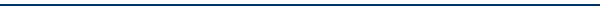 NAZWA ORAZ ADRES ZAMAWIAJĄCEGO, NR TELEFONU, ADRES POCZTY ELEKTRONICZNEJ ORAZ STRONY INTERNETOWEJ PROWADZONEGO POSTĘPOWANIAGmina Tuchola Plac Zamkowy 1, 89 – 500 Tuchola	tel.: +48 52 56 42 500, fax: +48 52 334 21 38e-mail: przetargi212@tuchola.plAdres strony internetowej, na której udostępniane będą zmiany i wyjaśnienia treści SWZ oraz inne dokumenty zamówienia bezpośrednio związane z postępowaniem o udzielenie zamówienia.W postępowaniu o udzielenie zamówienia komunikacja pomiędzy Zamawiającym a Wykonawcami w szczególności składanie pytań, ofert, zawiadomień oraz inne dokumenty zamówienia bezpośrednio związane z postępowaniem o udzielenie zamówienia będą udostępniane na stronie internetowej i przekazywanie informacji odbywa się elektronicznie za pośrednictwem Platformy Zakupowej. Link do postępowania dostępny jest na Profilu Nabywcy zamawiającego: https://platformazakupowa.pl/tuchola.TRYB UDZIELENIA ZAMÓWIENIA ORAZ POSTANOWIENIA OGÓLNEPostępowanie o udzielenie zamówienia publicznego prowadzone jest w trybie podstawowym bez negocjacji, na podstawie art. 275 pkt 1 ustawy z dnia 11 września 2019 r. – Prawo zamówień publicznych (Dz. U. z 2019 r., poz. 2019 ze zm.) zwanej dalej „ustawą Pzp”, oraz aktów wykonawczych do ustawy.Wartość zamówienia poniżej progów unijnych w rozumieniu art. 3 ustawy Pzp. W zakresie nieuregulowanym niniejszą Specyfikacją Warunków Zamówienia, zwaną dalej „SWZ”, zastosowanie mają przepisy ustawy Pzp. Ilekroć w Specyfikacji Warunków Zamówienia  innych dokumentach dotyczących postępowania mowa jest o:ustawie Prawo zamówień publicznych - zwanej dalej ustawą, należy przez to rozumieć ustawę z dnia 11 września 2019 r. – Prawo zamówień publicznych (Dz. U. z 2019 r. poz. 2019, z późn. zm.),ofercie, należy przez to rozumieć złożony u Zamawiającego w formie dokumentu elektronicznego opatrzonego kwalifikowanym podpisem elektronicznym formularz ofertowy osobie upoważnionej do występowania i podpisywania w imieniu Wykonawcy, należy przez to rozumieć osobę wymienioną w dokumencie uprawniającym Wykonawcę do występowania w obrocie prawnym. w przypadku gdy upoważnienie do podpisania oferty nie wynika bezpośrednio 
z właściwego rejestru, niezbędne jest dołączenie do oferty oryginału pełnomocnictwa wystawionego przez osoby do tego upoważnione.Wykonawca ponosi wszelkie koszty związane z przygotowaniem i złożeniem oferty Zamawiający nie przewiduje zwrotu kosztów udziału w postępowaniu.Zamawiający nie dopuszcza składania ofert wariantowych.Zamawiający nie określa dodatkowych wymagań związanych z zatrudnieniem osób, o których mowa w art. 96 ust. 2 pkt 2 ustawy Pzp. Zamawiający nie zastrzega możliwości ubiegania się o udzielenie zamówienia wyłącznie przez wykonawców, o których mowa w art. 94 ustawy Pzp. Zamawiający nie przewiduje udzielenia zamówień, o których mowa w art. 214 ust. 1 pkt 7 ustawy Pzp. Zamawiający nie przewiduje przeprowadzenia przez wykonawcę wizji lokalnej ani sprawdzenia przez niego dokumentów niezbędnych do realizacji zamówienia, o których mowa w art. 131 ust. 2 ustawy Pzp.Zamawiający nie przewiduje zawarcia umowy ramowej.Zamawiający nie przewiduje wyboru najkorzystniejszej oferty z zastosowaniem aukcji elektronicznej.Zamawiający nie przewiduje złożenia oferty w postaci katalogów elektronicznych.Zamawiający nie przewiduje wyboru najkorzystniejszej oferty z możliwością prowadzenia negocjacji.Wykonawcy wspólnie ubiegający się o udzielenie zamówienia (w rozumieniu art. 58 ustawy) są obowiązani do ustanowienia pełnomocnika i złożenia wraz z ofertą pełnomocnictwa do reprezentowania Wykonawców w postępowaniu albo reprezentowania Wykonawców w postępowaniu i zawarcia umowy. Treść pełnomocnictwa musi jednoznacznie określać czynności, co do wykonywania których pełnomocnik jest upoważniony. W przypadku gdyby pełnomocnictwa udzielała osoba inna niż uprawniona z mocy prawa lub umowy spółki do reprezentowania podmiotu, do oferty należy dołączyć również pełnomocnictwo do dokonania tej czynności.Pełnomocnictwa powinny być dołączone do oferty w oryginale w formie dokumentu elektronicznego opatrzonego kwalifikowanym podpisem elektronicznym.Do udzielenia pełnomocnictwa dla osoby, o której mowa w pkt. 2.15, postanowienia pkt.  i 2.17 stosuje się odpowiednio.Wspólników spółki cywilnej obowiązują przepisy dotyczące Wykonawców wspólnie ubiegających się o udzielenie zamówienia, o których mowa w art. 58 ustawy.Wszelkie załączniki do SWZ stanowią jej integralną część.Zamawiający informuje, że w przedmiotowym postępowaniu komunikacja między Zamawiającym a Wykonawcami, szczegółowo określona w rozdz. 5 SWZ, odbywać się będzie języku polskim, przy użyciu:platformy zakupowej Zamawiającego, zwanej dalej „Platformą”, dostępnej pod adresem: https://platformazakupowa.pl/tuchola, poczty elektronicznej. W celu prawidłowego komunikowania się Wykonawcy z Zamawiającym, Zamawiający zaleca zapoznanie się Wykonawcy z Instrukcją dla Wykonawców oraz zaleca rejestrację Wykonawcy (nie jest to obowiązkowe) na Platformie Zakupowej. Instrukcja dla Wykonawcy znajduje się pod linkiem: https://drive.google.com/file/d/1Kd1DttbBeiNWt4q4slS4t76lZVKPbkyD/viewZamawiający informuje, że w przedmiotowym postępowaniu, złożenie oferty możliwe będzie przy użyciu Platformy dostępnej pod adresem: https://platformazakupowa.pl/tucholaWymagania techniczne i organizacyjne wysyłania i odbierania dokumentów elektronicznych, elektronicznych kopii dokumentów i oświadczeń oraz informacji przekazywanych przy ich użyciu opisane zostały w Instrukcji dla Wykonawców korzystających z Platformy. OPIS PRZEDMIOTU ZAMÓWIENIA	Niniejsze zamówienie dotyczy świadczenia usług związanych z całorocznym utrzymaniem czystości oraz pielęgnacją zieleni miejskiej w mieście Tuchola obejmujące swoim zakresem lewą i prawą stronę miasta Tuchola  - zgodnie z załącznikami nr 1 i 2 stanowiącymi szczegółowy opis przedmiotu zamówienia.Przedmiot zamówienia należy wykonać zgodnie z zapisami zawartymi w SWZ i załączonymi do SWZ załącznikami szczegółowo opisującymi niniejszy przedmiot zamówienia dla każdej z części. 	W celu utrzymania standardów czystości i porządku w Tucholi, do obowiązków Wykonawcy należeć będzie m.in.:bieżące utrzymanie terenów zielni miejskiej w obrębie skwerów,omiatanie ciągów pieszych usytuowanych w obrębie skwerów,usuwanie śniegu i lodu z ciągów pieszych usytuowanych w obrębie skwerów,opróżnianie koszy ulicznych, usuwanie plakatów, reklam z ulic, chodników, drzew, budynków, słupów – na żądanie Zamawiającego.usuwanie lodu i śniegu  z chodników w celu zapewnienia bezpieczeństwa - śnieg i lód traktowany jest jako zanieczyszczenie.Wymagania inne:koszt wszelkich środków, które mają być użyte do realizacji zadania takich, jak: środki utrzymania czystości, środki higieniczne, worki do psich pakietów, środki ochrony roślin, nawozy, farby, lakiery, środek do mycia drewna, olej do olejowania drewna itp. ponosi Wykonawca,koszt gospodarowania odpadami ponosi Wykonawca,koszt załadunku, rozładunku i transportu materiałów, urządzeń, przedmiotów koniecznych do prawidłowej realizacji zamówienia ponosi Wykonawca.Wspólny słownik CPV: 	Przedmiot zamówienia określają:  Przedmiot zamówienia obejmuje 2 części:Zamawiający podzielił przedmiot zamówienia na dwie odrębne części. Zamawiający określa, iż jeden wykonawca może złożyć ofertę maksymalnie na jedną część zamówienia.Część 1 - dotyczy świadczenia usług związanych z całorocznym utrzymaniem czystości oraz pielęgnacją zieleni na terenie obejmującym swoim zakresem lewą stronę miasta od ulicy Świeckiej w kierunku Rudzkiego Mostu - załącznik nr 1.Część 2 – dotyczy świadczenia usług związanych z całorocznym utrzymaniem czystości oraz pielęgnacją zieleni na terenie obejmującym swoim zakresem lewą stronę miasta od ulicy Świeckiej w kierunku Rudzkiego Mostu - załącznik nr 2.Zamawiający wymaga zatrudnienia przez wykonawcę lub podwykonawcę na podstawie umowy 
o pracę osób wykonujących następujące czynności w zakresie realizacji zamówienia:Zgodnie z art. 95 Pzp Zamawiający wymaga zatrudnienia przez Wykonawcę (odpowiednio podwykonawców i dalszych podwykonawców) na podstawie umowy o pracę osób, które będą wykonywać czynności związane z realizacją zamówienia przez cały okres realizacji umowy. Ustalenie wymiaru czasu pracy oraz liczby osób Zamawiający pozostawia w gestii Wykonawcy, podwykonawcy lub dalszego podwykonawcy. Szczegółowe zapisy odnośnie zatrudnienia zamieszczono w załączniku nr 7 do niniejszej SWZ – projekcie umowy. W dniu podpisania umowy Wykonawca zobowiązany jest do przedstawienia Zamawiającemu, wykazu osób zatrudnionych na podstawie umowy o pracę wraz ze wskazaniem wykonywanych przez nich czynności. Ponadto Zamawiający wymaga, aby najpóźniej w dniu podpisania  umowy wybrany Wykonawca oferty najkorzystniejszej dostarczył harmonogram rzeczowo-finansowy wykonywanych prac (załącznik nr 9) oraz wniósł zabezpieczenie należytego wykonania zamówienia.Wszelkie informacje niezbędne do przygotowania oferty dostępne są do wglądu w siedzibie Zamawiającego oraz udostępnione na stronie internetowej: www.bip.miasto.tuchola.pl  i udostępniane na stronie internetowej i przekazywanie informacji odbywa się elektronicznie za pośrednictwem Platformy Zakupowej. Link do postępowania dostępny jest na Profilu Nabywcy zamawiającego: https://platformazakupowa.pl/tuchola.TERMIN WYKONANIA PRZEDMIOTU ZAMÓWIENIAPrzedmiot zamówienia należy wykonać w terminie (część 1 i 2) od dnia podpisania umowy do 31 marca 2023 roku.INFORMACJE O ŚRODKACH KOMUNIKACJI ELEKTRONICZNEJ, PRZY UŻYCIU KTÓRYCH ZAMAWIAJĄCY BĘDZIE KOMUNIKOWAŁ SIĘ Z WYKONAWCAMI, ORAZ INFORMACJE O WYMAGANIACH TECHNICZNYCH I ORGANIZACYJNYCH SPORZĄDZANIA, WYSYŁANIA I ODBIERANIA KORESPONDENCJI ELEKTRONICZNEJKomunikacja w postępowaniu o udzielenie zamówienia, w tym składanie ofert, wymiana informacji oraz przekazywanie dokumentów lub oświadczeń między Zamawiającym 
a Wykonawcą, z uwzględnieniem wyjątków określonych w ustawie Pzp, odbywa się przy użyciu środków komunikacji elektronicznej. Przez środki komunikacji elektronicznej rozumie się środki komunikacji elektronicznej zdefiniowane w ustawie z dnia 18 lipca 2002 r. o świadczeniu usług drogą elektroniczną.Postępowanie prowadzone jest w języku polskim w formie elektronicznej za pośrednictwem platformazakupowa.pl pod adresem: https://platformazakupowa.pl/tucholaKorzystanie z platformy zakupowej przez Wykonawcę jest bezpłatne.W celu skrócenia czasu udzielenia odpowiedzi na pytania preferuje się, aby komunikacja między Zamawiającym a Wykonawcami, w tym wszelkie oświadczenia, wnioski, zawiadomienia oraz informacje, przekazywane były w formie elektronicznej za pośrednictwem platformazakupowa.pl i formularza „Wyślij wiadomość do zamawiającego”. Za datę przekazania (wpływu) oświadczeń, wniosków, zawiadomień oraz informacji przyjmuje się datę ich przesłania za pośrednictwem platformazakupowa.pl poprzez kliknięcie przycisku  „Wyślij wiadomość do zamawiającego” po których pojawi się komunikat, że wiadomość została wysłana do Zamawiającego.W sytuacjach awaryjnych z wyjątkiem składania ofert Zamawiający dopuszcza komunikację elektroniczną  poprzez email: przetargi212@tuchola.plZamawiający będzie przekazywał Wykonawcom informacje w formie elektronicznej za pośrednictwem platformazakupowa.pl. Informacje dotyczące odpowiedzi na pytania, zmiany specyfikacji, zmiany terminu składania i otwarcia ofert Zamawiający będzie zamieszczał na platformie w sekcji „Komunikaty”. Korespondencja, której zgodnie z obowiązującymi przepisami adresatem jest konkretny Wykonawca, będzie przekazywana w formie elektronicznej za pośrednictwem platformazakupowa.pl do konkretnego Wykonawcy.Wykonawca jako podmiot profesjonalny ma obowiązek sprawdzania komunikatów i wiadomości bezpośrednio na platformazakupowa.pl przesłanych przez Zamawiającego, gdyż system powiadomień może ulec awarii lub powiadomienie może trafić do folderu SPAM.Zamawiający, zgodnie z Rozporządzeniem Prezesa Rady Ministrów z dnia 30 grudnia 2020 r. 
w sprawie sposobu sporządzania i przekazywania informacji oraz wymagań technicznych dla dokumentów elektronicznych oraz środków komunikacji elektronicznej w postępowaniu o udzielenie zamówienia publicznego lub konkursie (Dz. U. z 2020 r. poz. 2452), określa niezbędne wymagania sprzętowo - aplikacyjne umożliwiające pracę na platformazakupowa.pl, tj.:stały dostęp do sieci Internet o gwarantowanej przepustowości nie mniejszej niż 512 kb/s,komputer klasy PC lub MAC o następującej konfiguracji: pamięć min. 2 GB Ram, procesor Intel IV 2 GHZ lub jego nowsza wersja, jeden z systemów operacyjnych - MS Windows 7, Mac Os x 10 4, Linux, lub ich nowsze wersje, zainstalowana dowolna przeglądarka internetowa, w przypadku Internet Explorer minimalnie wersja 10 0.,włączona obsługa JavaScript,zainstalowany program Adobe Acrobat Reader lub inny obsługujący format plików .pdf,platformazakupowa.pl działa według standardu przyjętego w komunikacji sieciowej - kodowanie UTF8,oznaczenie czasu odbioru danych przez platformę zakupową stanowi datę oraz dokładny czas (hh:mm:ss) generowany wg. czasu lokalnego serwera synchronizowanego 
z zegarem Głównego Urzędu Miar.Wykonawca, przystępując do niniejszego postępowania o udzielenie zamówienia publicznego:akceptuje warunki korzystania z platformazakupowa.pl określone w Regulaminie zamieszczonym na stronie internetowej pod linkiem  w zakładce „Regulamin" oraz uznaje go za wiążący,zapoznał i stosuje się do Instrukcji składania ofert/wniosków dostępnej pod linkiem: https://drive.google.com/file/d/1Kd1DttbBeiNWt4q4slS4t76lZVKPbkyD/viewZamawiający nie ponosi odpowiedzialności za złożenie oferty w sposób niezgodny z Instrukcją korzystania z platformazakupowa.pl, w szczególności za sytuację, gdy Zamawiający zapozna się z treścią oferty przed upływem terminu składania ofert (np. złożenie oferty w zakładce „Wyślij wiadomość do zamawiającego”). Taka oferta zostanie uznana przez Zamawiającego za ofertę handlową i nie będzie brana pod uwagę w przedmiotowym postępowaniu ponieważ nie został spełniony obowiązek narzucony w art. 221 ustawy Pzp.Zamawiający informuje, że instrukcje korzystania z platformazakupowa.pl dotyczące 
w szczególności logowania, składania wniosków o wyjaśnienie treści SWZ, składania ofert oraz innych czynności podejmowanych w niniejszym postępowaniu przy użyciu platformazakupowa.pl znajdują się w zakładce „Instrukcje dla Wykonawców" na stronie internetowej pod adresem: https://platformazakupowa.pl/strona/45-instrukcjeW korespondencji kierowanej do Zamawiającego Wykonawcy powinni posługiwać się numerem przedmiotowego postępowania: ZP.271.2.1.2021.AS Wykonawca może zwrócić się do Zamawiającego z wnioskiem o wyjaśnienie treści SWZ.Zamawiający jest obowiązany udzielić wyjaśnień niezwłocznie, jednak nie później niż na 2 dni przed upływem terminu składania ofert, pod warunkiem że wniosek o wyjaśnienie treści SWZ wpłynął do Zamawiającego nie później niż na 4 dni przed upływem terminu składania ofert. Jeżeli Zamawiający nie udzieli wyjaśnień w terminie, o którym mowa w pkt 5.14 SWZ, przedłuża termin składania ofert o czas niezbędny do zapoznania się wszystkich zainteresowanych wykonawców z wyjaśnieniami niezbędnymi do należytego przygotowania i złożenia ofert. W przypadku gdy wniosek o wyjaśnienie treści SWZ nie wpłynął w terminie, o którym mowa w pkt 5.14 SWZ, Zamawiający nie ma obowiązku udzielania wyjaśnień SWZ oraz obowiązku przedłużenia terminu składania ofert.Przedłużenie terminu składania ofert, o których mowa w pkt 5.15 SWZ, nie wpływa na bieg terminu składania wniosku o wyjaśnienie treści SWZ.Treść zapytań wraz z wyjaśnieniami Zamawiający udostępnia, bez ujawniania źródła zapytania, na stronie internetowej prowadzonego postępowania: https://platformazakupowa.pl/tuchola, w zakładce „Komunikaty publiczne”.Zalecenia Zamawiającego:Rozszerzenia plików wykorzystywanych przez Wykonawców powinny być zgodne 
z załącznikiem nr 2 do „Rozporządzenia Rady Ministrów w sprawie Krajowych Ram Interoperacyjności, minimalnych wymagań dla rejestrów publicznych i wymiany informacji w postaci elektronicznej oraz minimalnych wymagań dla systemów teleinformatycznych”, zwanego dalej Rozporządzeniem KRI.Zamawiający rekomenduje wykorzystanie formatów: .pdf .doc .docx .xls .xlsx .jpg (.jpeg) ze szczególnym wskazaniem na .pdfW celu ewentualnej kompresji danych Zamawiający rekomenduje wykorzystanie jednego 
z rozszerzeń:zip 7ZWśród rozszerzeń powszechnych a niewystępujących w rozporządzeniu KRI występują: .rar .gif .bmp .numbers .pages. Dokumenty złożone w takich plikach zostaną uznane za złożone nieskutecznie.Zamawiający zwraca uwagę na ograniczenia wielkości plików podpisywanych profilem zaufanym, który wynosi maksymalnie 10MB, oraz na ograniczenie wielkości plików podpisywanych w aplikacji eDoApp służącej do składania podpisu osobistego, który wynosi maksymalnie 5MB.W przypadku stosowania przez wykonawcę kwalifikowanego podpisu elektronicznego:ze względu na niskie ryzyko naruszenia integralności pliku oraz łatwiejszą weryfikację podpisu, Zamawiający zaleca, w miarę możliwości, przekonwertowanie plików składających się na ofertę na rozszerzenie .pdf  i opatrzenie ich podpisem kwalifikowanym w formacie PAdES. pliki w innych formatach niż PDF zaleca się opatrzyć podpisem w formacie XAdES
o typie zewnętrznym. Wykonawca powinien pamiętać, aby plik z podpisem przekazywać łącznie z dokumentem podpisywanym.Zamawiający rekomenduje wykorzystanie podpisu z kwalifikowanym znacznikiem czasu.Zamawiający zaleca aby w przypadku podpisywania pliku przez kilka osób, stosować podpisy tego samego rodzaju. Podpisywanie różnymi rodzajami podpisów np. osobistym 
i kwalifikowanym może doprowadzić do problemów w weryfikacji plików. Zamawiający zaleca, aby Wykonawca z odpowiednim wyprzedzeniem przetestował możliwość prawidłowego wykorzystania wybranej metody podpisania plików oferty.Osobą składającą ofertę powinna być osoba kontaktowa podawana w dokumentacji.Ofertę należy przygotować z należytą starannością dla podmiotu ubiegającego się 
o udzielenie zamówienia publicznego i zachowaniem odpowiedniego odstępu czasu do zakończenia przyjmowania ofert. Sugerujemy złożenie oferty na 24 godziny przed terminem składania ofert.Jeśli Wykonawca pakuje dokumenty np. w plik o rozszerzeniu .zip zaleca się wcześniejsze podpisanie każdego ze skompresowanych plików. Zamawiający zaleca aby nie wprowadzać jakichkolwiek zmian w plikach po podpisaniu ich podpisem kwalifikowanym. Może to skutkować naruszeniem integralności plików co równoważne będzie z koniecznością odrzucenia ofertyWskazanie osób uprawnioną do komunikowania się z Wykonawcami.p. Aleksandra Szmyt – (procedury przetargowe) – inspektor ds. zamówień publicznych, Urząd Miejski w Tucholi, pl. Zamkowy 1, tel. +48 52 336 34 30, e-mail: przetargi212@tuchola.plPODSTAWY WYKLUCZENIA, O KTÓRYCH MOWA W ART. 108 UST. 1 ORAZ 109 UST. 1 USTAWY PZPZ postępowania o udzielenie zamówienia wyklucza się, z zastrzeżeniem art. 110 ust. 2 Pzp, Wykonawcę: będącego osobą fizyczną, którego prawomocnie skazano za przestępstwo:udziału w zorganizowanej grupie przestępczej albo związku mającym na celu popełnienie przestępstwa lub przestępstwa skarbowego, o którym mowa w art. 258 Kodeksu karnego,handlu ludźmi, o którym mowa w art. 189a Kodeksu karnego,o którym mowa w art. 228-230a, art. 250a Kodeksu karnego lub w art. 46 lub art. 48 ustawy z dnia 25 czerwca 2010 r. o sporcie,finansowania przestępstwa o charakterze terrorystycznym, o którym mowa w art. 165a Kodeksu karnego, lub przestępstwo udaremniania lub utrudniania stwierdzenia przestępnego pochodzenia pieniędzy lub ukrywania ich pochodzenia, o którym mowa w art. 299 Kodeksu karnego,o charakterze terrorystycznym, o którym mowa w art. 115 § 20 Kodeksu karnego, lub mające na celu popełnienie tego przestępstwa,powierzenia wykonywania pracy małoletniemu cudzoziemcowi, o którym mowa 
w art. 9 ust. 2 ustawy z dnia 15 czerwca 2012 r. o skutkach powierzania wykonywania pracy cudzoziemcom przebywającym wbrew przepisom na terytorium Rzeczypospolitej Polskiej (Dz. U. poz. 769),przeciwko obrotowi gospodarczemu, o których mowa w art. 296-307 Kodeksu karnego, przestępstwo oszustwa, o którym mowa w art. 286 Kodeksu karnego, przestępstwo przeciwko wiarygodności dokumentów, o których mowa w art. 270-277d Kodeksu karnego, lub przestępstwo skarbowe,o którym mowa w art. 9 ust. 1 i 3 lub art. 10 ustawy z dnia 15 czerwca 2012 r. 
o skutkach powierzania wykonywania pracy cudzoziemcom przebywającym wbrew przepisom na terytorium Rzeczypospolitej Polskiej,- lub za odpowiedni czyn zabroniony określony w przepisach prawa obcego;jeżeli urzędującego członka jego organu zarządzającego lub nadzorczego, wspólnika spółki w spółce jawnej lub partnerskiej albo  komplementariusza w spółce komandytowej lub komandytowo-akcyjnej lub prokurenta prawomocnie skazano za przestępstwo, o którym mowa w pkt 6.1. SWZ,wobec którego wydano prawomocny wyrok sądu lub ostateczną decyzję administracyjną o zaleganiu z uiszczeniem podatków, opłat lub składek na ubezpieczenie społeczne lub zdrowotne, chyba że Wykonawca odpowiednio przed upływem terminu do składania wniosków o dopuszczenie do udziału w postępowaniu albo przed upływem terminu składania ofert dokonał płatności należnych podatków, opłat lub składek na ubezpieczenie społeczne lub zdrowotne wraz z odsetkami lub grzywnami lub zawarł wiążące porozumienie w sprawie spłaty tych należności, wobec którego prawomocnie orzeczono zakaz ubiegania się o zamówienia publiczne,jeżeli Zamawiający może stwierdzić, na podstawie wiarygodnych przesłanek, że Wykonawca zawarł z innymi Wykonawcami porozumienie mające na celu zakłócenie konkurencji, w szczególności jeżeli należąc do tej samej grupy kapitałowej w rozumieniu ustawy z dnia 16 lutego 2007 r. o ochronie konkurencji i konsumentów, złożyli odrębne oferty, oferty częściowe lub wnioski o dopuszczenie do udziału w postępowaniu, chyba że wykażą, że przygotowali te oferty lub wnioski niezależnie od siebie,jeżeli, w przypadkach, o których mowa w art. 85 ust. 1, doszło do zakłócenia konkurencji wynikającego z wcześniejszego zaangażowania tego wykonawcy lub podmiotu, który należy z wykonawcą do tej samej grupy kapitałowej w rozumieniu ustawy z dnia 16 lutego 2007 r. o ochronie konkurencji i konsumentów, chyba że spowodowane tym zakłócenie konkurencji może być wyeliminowane w inny sposób niż przez wykluczenie wykonawcy z udziału w postępowaniu o udzielenie zamówienia.Wykonawca może zostać wykluczony przez Zamawiającego na każdym etapie postępowania o udzielenie zamówienia. Wykluczenie wykonawcy następuje zgodnie z art. 111 ustawy Pzp.Zamawiający nie przewiduje wykluczenia wykonawców na podstawie art. 109 ust. 1 ustawy Pzp.INFORMACJA O WARUNKACH UDZIAŁU W POSTĘPOWANIUO udzielenie zamówienia mogą ubiegać się Wykonawcy, którzy nie podlegają wykluczeniu na zasadach określonych w rozdz. 6 SWZ oraz spełniają warunki udziału w postępowaniu 
w zakresie:zdolności do występowania w obrocie gospodarczym , dotyczy części 1, 2:Zamawiający nie precyzuje w tym zakresie żadnych wymagań, których spełnianie Wykonawca zobowiązany jest wykazać w sposób szczególny,uprawnień do prowadzenia określonej działalności gospodarczej lub zawodowej, 
o ile wynika to z odrębnych przepisów, dotyczy części 1, 2:Zamawiający nie precyzuje w tym zakresie żadnych wymagań, których spełnianie Wykonawca zobowiązany jest wykazać w sposób szczególny,sytuacji ekonomicznej lub finansowej, dotyczy części 1, 2:Wykonawca spełni warunek, jeżeli wykaże, że jest ubezpieczony od odpowiedzialności cywilnej w zakresie prowadzonej działalności gospodarczej związanej z przedmiotem zamówienia na sumę gwarancyjną nie mniejszą niż 50 000,00 zł (słownie: pięćdziesiąt tysięcy złotych),zdolności technicznej lub zawodowej, dotyczy części 1, 2:Wykonawca spełni warunek, jeżeli wykaże:wykonanie min. 1 usługi z zakresu oczyszczania miasta i przynajmniej 1 usługi z zakresu pielęgnacji zieleni miejskiej trwającej co najmniej 1 rok oraz aby dołączył do ww. wykazu min. po 1 szt. dokumentu potwierdzającego, że każda z tych usług została wykonana lub jest wykonywana należycie, przy czym dowodami, o których mowa, są referencje bądź inne dokumenty sporządzone przez podmiot, a jeżeli okres prowadzenia działalności jest krótszy - w tym okresie, wraz z podaniem ich wartości, przedmiotu, dat wykonania i podmiotów, na rzecz których usługa została wykonana.skieruje do realizacji przedmiotowego zamówienia min. jedną osobę posiadającą uprawnienia do stałego nadzoru nad prowadzonymi pracami, posiadającą wykształcenie min. średnie ogrodnicze, leśne, ochrony środowiska lub min. jedną osobę posiadającą inne uprawnienia kierunkowe umożliwiające wykonywanie prac związanych ze specyfiką  niniejszego zamówienia. Zamawiający wymaga załączenia kserokopii dokumentów potwierdzających wymagane wykształcenie pracownika.PODMIOTOWE ŚRODKI DOWODOWE. OŚWIADCZENIA I DOKUMENTY, JAKIE WYKONAWCY ZOBOWIĄZANI SĄ DOSTARCZYĆ W CELU POTWIERDZENIA SPEŁNIANIA WARUNKÓW UDZIAŁU W POSTĘPOWANIU ORAZ WYKAZANIA BRAKU PODSTAW DO WYKLUCZENIAWraz z ofertą Wykonawca musi złożyć:oświadczenie na podstawie art. 125 ust. 1 ustawy Pzp o niepodleganiu wykluczeniu oraz spełnianiu warunków udziału w postępowaniu w zakresie wskazanym przez zamawiającego według wzoru stanowiącego załącznik nr 4 do SWZ. Oświadczenie to stanowi dowód tymczasowo zastępujący podmiotowe środki dowodowe,w przypadku wspólnego ubiegania się o zamówienie przez wykonawców, oświadczenie, o którym mowa w pkt. 1) składa każdy z Wykonawców. Oświadczenia te potwierdzają brak podstaw wykluczenia oraz spełnianie warunków udziału w postępowaniu w zakresie, w jakim każdy z Wykonawców wykazuje spełnianie warunków udziału w postępowaniu.zobowiązanie podmiotu udostępniającego zasoby – w przypadku gdy wykonawca polega na zdolnościach lub sytuacji podmiotów udostępniających zasoby składa wraz z ofertą zobowiązanie podmiotu udostępniającego zasoby do oddania mu do dyspozycji niezbędnych zasobów na potrzeby realizacji danego zamówienia, zgodnie ze wzorem stanowiącym załącznik nr 5 do SWZ lub inny podmiotowy środek dowodowy potwierdzający, że wykonawca realizując zamówienie, będzie dysponował niezbędnymi zasobami tych podmiotów,oświadczenie składane na podstawie art. 117 ust. 4 Pzp,  z którego wynika, które roboty budowlane lub usługi wykonają poszczególni wykonawcy – dotyczy tylko wykonawców wspólnie ubiegających się o zamówienie, zgodnie z załącznikiem nr 6 do SWZ,w przypadku polegania na zdolnościach lub sytuacji podmiotów udostępniających zasoby, Wykonawca, przedstawia, wraz z oświadczeniem, o którym mowa w pkt. 1 ), składa także oświadczenie podmiotu udostępniającego zasoby, potwierdzające brak podstaw wykluczenia tego podmiotu oraz odpowiednio spełnianie warunków udziału w postępowaniu, w zakresie, w jakim wykonawca powołuje się na jego zasoby, zgodnie załącznikiem nr 7 do SWZ,oświadczenie, z którego wynika, które roboty budowlane lub usługi wykonają poszczególni wykonawcy – dotyczy tylko wykonawców wspólnie ubiegających się 
o zamówienie – w takim przypadku należy wypełnić pkt 11 formularza ofertowego.Zamawiający wzywa Wykonawcę, którego oferta została najwyżej oceniona, do złożenia w wyznaczonym, nie krótszym niż 5 dni od dnia wezwania, podmiotowych środków dowodowych, aktualnych na dzień składania, chyba że Zamawiający jest w posiadaniu lub ma dostęp do tych podmiotowych środków dowodowych tj.: W celu potwierdzenia spełnienia przez Wykonawcę warunków udziału w postępowaniu:wykazu dostaw lub usług wykonanych, a w przypadku świadczeń powtarzających się lub ciągłych również wykonywanych, w okresie ostatnich 3 lat, a jeżeli okres prowadzenia działalności jest krótszy - w tym okresie, wraz z podaniem ich wartości, przedmiotu, dat wykonania i podmiotów, na rzecz których dostawy lub usługi zostały wykonane lub są wykonywane, oraz załączeniem dowodów określających, czy te dostawy lub usługi zostały wykonane lub są wykonywane należycie, przy czym dowodami, o których mowa, są referencje bądź inne dokumenty sporządzone przez podmiot, na rzecz którego dostawy lub usługi zostały wykonane, a w przypadku świadczeń powtarzających się lub ciągłych są wykonywane, a jeżeli wykonawca z przyczyn niezależnych od niego nie jest w stanie uzyskać tych dokumentów - oświadczenie wykonawcy; w przypadku świadczeń powtarzających się lub ciągłych nadal wykonywanych referencje bądź inne dokumenty potwierdzające ich należyte wykonywanie powinny być wystawione w okresie ostatnich 3 miesięcy;wykaz osób, skierowanych przez wykonawcę do realizacji zamówienia publicznego, w szczególności odpowiedzialnych za świadczenie usług, kontrolę jakości lub kierowanie robotami budowlanymi, wraz z informacjami na temat ich kwalifikacji zawodowych, uprawnień, doświadczenia i wykształcenia niezbędnych do wykonania zamówienia publicznego, a także zakresu wykonywanych przez nie czynności oraz informacją o podstawie do dysponowania tymi osobami;dokumentów potwierdzających, że wykonawca jest ubezpieczony od odpowiedzialności cywilnej w zakresie prowadzonej działalności związanej z przedmiotem zamówienia ze wskazaniem sumy gwarancyjnej tego ubezpieczenia.W celu potwierdzenia braku podstaw do wykluczenia:oświadczenia wykonawcy, w zakresie art. 108 ust. 1 pkt 5 ustawy, o braku przynależności do tej samej grupy kapitałowej w rozumieniu ustawy z dnia 16 lutego 2007 r. o ochronie konkurencji i konsumentów (Dz. U. z 2020 r. poz. 1076 
i 1086), z innym wykonawcą, który złożył odrębną ofertę, albo oświadczenia 
o przynależności do tej samej grupy kapitałowej wraz z dokumentami lub informacjami potwierdzającymi przygotowanie oferty, niezależnie od innego wykonawcy należącego do tej samej grupy kapitałowej, według wzoru stanowiącego załącznik nr 9 do SWZ.Jeżeli Wykonawca nie złożył oświadczenia, o którym mowa w art. 125 ust. 1 ustawy Pzp, podmiotowych środków dowodowych, innych dokumentów lub oświadczeń składanych 
w postępowaniu lub są one niekompletne lub zawierają błędy, Zamawiający wzywa Wykonawcę odpowiednio do ich złożenia, poprawienia lub uzupełnienia w wyznaczonym terminie, chyba że oferta wykonawcy podlega odrzuceniu bez względu na ich złożenie, uzupełnienie lub poprawienie lub zachodzą przesłanki unieważnienia postępowania.Zamawiający może żądać od wykonawców wyjaśnień dotyczących treści oświadczenia,
o którym mowa w art. 125 ust. 1 ustawy Pzp, lub złożonych podmiotowych środków dowodowych lub innych dokumentów lub oświadczeń składanych w postępowaniu.Jeżeli złożone przez Wykonawcę oświadczenie, o którym mowa w art. 125 ust. 1 ustawy Pzp, lub podmiotowe środki dowodowe budzą wątpliwości Zamawiającego, może on zwrócić się bezpośrednio do podmiotu, który jest w posiadaniu informacji lub dokumentów istotnych w tym zakresie dla oceny spełniania przez wykonawcę warunków udziału w postępowaniu, kryteriów selekcji lub braku podstaw wykluczenia, o przedstawienie takich informacji lub dokumentów.Zamawiający nie wzywa do złożenia podmiotowych środków dowodowych, jeżeli:może je uzyskać za pomocą bezpłatnych i ogólnodostępnych baz danych, 
w szczególności rejestrów publicznych w rozumieniu ustawy z dnia 17 lutego 2005 r. 
o informatyzacji działalności podmiotów realizujących zadania publiczne, o ile Wykonawca wskazał w oświadczeniu, o którym mowa w art. 125 ust. 1 Pzp dane umożliwiające dostęp do tych środków;podmiotowym środkiem dowodowym jest oświadczenie, którego treść odpowiada zakresowi oświadczenia, o którym mowa w art. 125 ust. 1.Wykonawca nie jest zobowiązany do złożenia podmiotowych środków dowodowych, które Zamawiający posiada, jeżeli Wykonawca wskaże te środki oraz potwierdzi ich prawidłowość 
i aktualność.W zakresie nieuregulowanym ustawą Pzp lub niniejszą SWZ do oświadczeń i dokumentów składanych przez wykonawcę w postępowaniu zastosowanie mają w szczególności przepisy rozporządzenia Ministra Rozwoju Pracy i Technologii z dnia 23 grudnia 2020 r. w sprawie podmiotowych środków dowodowych oraz innych dokumentów lub oświadczeń, jakich może żądać Zamawiający od wykonawcy oraz rozporządzenia Prezesa Rady Ministrów z dnia    grudnia 2020 r. w sprawie sposobu sporządzania i przekazywania informacji oraz wymagań technicznych dla dokumentów elektronicznych oraz środków komunikacji elektronicznej w postępowaniu o udzielenie zamówienia publicznego lub konkursie.OPIS SPOSOBU PRZYGOTOWANIA OFERTYOferta i załączniki do ofert powinny być sporządzone i złożone zgodnie z wymaganiami określonymi w SWZ w języku polskim. Wykonawca może złożyć tylko jedną ofertę na wszystkie części zamówienia. Złożenie przez Wykonawcę więcej niż jednej oferty, spowoduje odrzucenie ofert na podstawie art. 226 ust. 1 pkt 3 ustawy.Ofertę składa się przy użyciu środków komunikacji elektronicznej tzn. za pośrednictwem platformazakupowa.pl.Oferta musi zostać podpisana kwalifikowanym podpisem elektronicznym lub podpisem zaufanym lub podpisem osobistym przez osobę/osoby upoważnioną/upoważnionepodpisy kwalifikowane wykorzystywane przez wykonawców do podpisywania wszelkich plików muszą spełniać „Rozporządzenie Parlamentu Europejskiego i Rady w sprawie identyfikacji elektronicznej i usług zaufania w odniesieniu do transakcji elektronicznych na rynku wewnętrznym (eIDAS) (UE) nr 910/2014 - od 1 lipca 2016 roku”. w przypadku wykorzystania formatu podpisu XAdES zewnętrzny. Zamawiający wymaga dołączenia odpowiedniej ilości plików tj. podpisywanych plików z danymi oraz plików podpisu 
w formacie XAdES.Ofertę składa się na formularzu ofertowym – zgodnie z załącznikiem nr 3 do SWZ. Wraz 
z ofertą Wykonawca jest zobowiązany złożyć:oświadczenie, o którym mowa w rozdz. 8 pkt 1 ppkt 1) niniejszej specyfikacji – załącznik nr 4 do SWZ,zobowiązanie podmiotu udostępniającego zasoby (jeżeli dotyczy) o którym mowa w rozdz. 8 pkt 1 ppkt 2) niniejszej specyfikacji – załącznik nr 5 do SWZ,oświadczenie, , o którym mowa w rozdz. 8 pkt 1 ppkt 3) niniejszej specyfikacji – załącznik nr 6 do SWZ,oświadczenie (w przypadku polegania na zdolnościach lub sytuacji podmiotów udostępniających zasoby), , o którym mowa w rozdz. 8 pkt 1 ppkt 1) niniejszej specyfikacji – załącznik nr 7 do SWZ,wadium,pełnomocnictwo dla osoby podpisującej ofertę do występowania w imieniu wykonawcy, jeżeli nie wynika to bezpośrednio z dokumentów rejestrowych lub w przypadku o którym mowa w art. 58 ust. 2 ustawy Prawo zamówień publicznych.Pełnomocnictwo do złożenia oferty musi być złożone w oryginale w takiej samej formie, jak składana oferta (tj. w formie elektronicznej podpisanej kwalifikowanym podpisem elektronicznym lub w postaci elektronicznej opatrzonej podpisem zaufanym lub podpisem osobistym).Dopuszcza się także złożenie elektronicznej kopii (skanu) pełnomocnictwa sporządzonego uprzednio w formie pisemnej, w formie elektronicznego  poświadczenia sporządzonego stosownie do art. 97 § 2 ustawy z dnia 14.02.1991r. – Prawo o notariacie, które to poświadczenie notariusz opatruje kwalifikowanym podpisem elektronicznym, bądź też poprzez opatrzenie skanu pełnomocnictwa sporządzonego uprzednio w formie pisemnej kwalifikowanym podpisem, podpisem zaufanym lub podpisem osobistym mocodawcy. Elektroniczna kopia pełnomocnictwa nie może być uwierzytelniona przez upełnomocnionego.Oferta oraz przedmiotowe środki dowodowe (jeżeli były wymagane) składane elektronicznie muszą zostać podpisane elektronicznym kwalifikowanym podpisem lub podpisem zaufanym lub podpisem osobistym. W procesie składania oferty, w tym przedmiotowych środków dowodowych na platformie,  kwalifikowany podpis elektroniczny Wykonawca składa bezpośrednio na dokumencie, który następnie przesyła do systemu (opcja rekomendowana przez platformazakupowa.pl) oraz dodatkowo dla całego pakietu dokumentów w kroku 2 Formularza składania oferty (po kliknięciu w przycisk Przejdź do podsumowania).Poświadczenia za zgodność z oryginałem dokonuje odpowiednio Wykonawca, podmiot, na którego zdolnościach lub sytuacji polega Wykonawca, Wykonawcy wspólnie ubiegający się o udzielenie zamówienia publicznego albo podwykonawca, w zakresie dokumentów, które każdego z nich dotyczą. Poprzez oryginał należy rozumieć dokument podpisany kwalifikowanym podpisem elektronicznym lub podpisem zaufanym lub podpisem osobistym przez osobę/osoby upoważnioną/upoważnione. Poświadczenie za zgodność z oryginałem następuje w formie elektronicznej podpisane kwalifikowanym podpisem elektronicznym lub postaci elektronicznej podpisane podpisem zaufanym lub podpisem osobistym przez osobę/osoby upoważnioną/upoważnione, zgodnie z Rozporządzeniem Prezesa Rady Ministrów z dnia 30.12.2020 r. w sprawie sposobu sporządzania i przekazywania informacji oraz wymagań technicznych dla dokumentów elektronicznych oraz środków komunikacji elektronicznej w postępowaniu o udzielenie zamówienia publicznego lub konkursieZgodnie z art. 18 ust. 3 ustawy Pzp, nie ujawnia się informacji stanowiących tajemnicę przedsiębiorstwa, w rozumieniu przepisów o zwalczaniu nieuczciwej konkurencji. Jeżeli Wykonawca, nie później niż w terminie składania ofert, w sposób niebudzący wątpliwości zastrzegł, że nie mogą być one udostępniane oraz wykazał, załączając stosowne wyjaśnienia, iż zastrzeżone informacje stanowią tajemnicę przedsiębiorstwa. Na platformie w formularzu oferty znajduje się miejsce wyznaczone do dołączenia części oferty stanowiącej tajemnicę przedsiębiorstwa.Wykonawca, za pośrednictwem platformazakupowa.pl może przed upływem terminu do składania ofert zmienić lub wycofać ofertę. Sposób dokonywania zmiany lub wycofania oferty zamieszczono w instrukcji zamieszczonej na stronie internetowej pod adresem: https://platformazakupowa.pl/strona/45-instrukcjeZgodnie z definicją dokumentu elektronicznego z art. 3 ust. 2 ustawy o informatyzacji działalności podmiotów realizujących zadania publiczne, opatrzenie pliku zawierającego skompresowane dane kwalifikowanym podpisem elektronicznym jest jednoznaczne z podpisaniem oryginału dokumentu, z wyjątkiem kopii poświadczonych odpowiednio przez innego wykonawcę ubiegającego się wspólnie z nim o udzielenie zamówienia, przez podmiot, na którego zdolnościach lub sytuacji polega Wykonawca, albo przez podwykonawcę.Na podstawie § 8 Rozporządzenia Prezesa Rady Ministrów z dnia 30.12.2020 r. w sprawie sposobu sporządzania i przekazywania informacji oraz wymagań technicznych dla dokumentów elektronicznych oraz środków komunikacji elektronicznej w postępowaniu 
o udzielenie zamówienia publicznego lub konkursie, w przypadku przekazywania 
w postępowaniu dokumentu elektronicznego w formacie poddającym dane kompresji, opatrzenie pliku zawierającego skompresowane dokumenty kwalifikowanym podpisem elektronicznym lub podpisem zaufanym lub podpisem osobistym jest równoznaczne
z opatrzeniem wszystkich dokumentów zawartych w tym pliku odpowiednio kwalifikowanym podpisem elektronicznym lub podpisem zaufanym lub podpisem osobistym. Zamawiający zaleca jednak w przypadku gdy Wykonawca pakuje dokumenty np. w plik o rozszerzeniu .zip  - wcześniejsze podpisanie każdego ze skompresowanych plików. Maksymalny rozmiar jednego pliku przesyłanego za pośrednictwem dedykowanych formularzy do: złożenia, zmiany, wycofania oferty wynosi 150 MB natomiast przy komunikacji wielkość pliku to maksymalnie 500 MB.Dokumenty i oświadczenia składane przez wykonawcę powinny być w języku polskim. 
W przypadku załączenia dokumentów sporządzonych w innym języku niż dopuszczony, Wykonawca zobowiązany jest załączyć tłumaczenie na język polski.SPOSÓB OBLICZENIA CENYWykonawca określa cenę wykonania zamówienia poprzez wskazanie w formularzu oferty – załącznik nr 3 do SWZ łącznej ceny brutto, która stanowić będzie wynagrodzenie brutto, która stanowić będzie wynagrodzenie ryczałtowe za realizację przedmiotu zamówienia, podając ją w zapisie liczbowym i słownym z dokładnością do dwóch miejsc po przecinku.Cena oferty brutto jest ceną ostateczną, obejmującą wszystkie koszty związane z należytą realizacją przedmiotu umowy i składniki związane z realizacją zamówienia jaką zapłaci Zamawiający. W cenie oferty należy przyjąć wszystkie nakłady konieczne do prawidłowego wykonania przedmiotu zamówienia.Cena oferty winna by wyrażona w złotych polskich (PLN) cyfrowo i słownie. Cena musi zawierać podatek VAT.Wyliczeń dla obliczenia ceny oferty należy dokonywać z zaokrągleniem do dwóch miejsc po przecinku, przy czym końcówki od 1-4 należy zaokrąglić w dół, a od 5-9 w górę.Nie przewiduje się możliwości wzrostu w ceny wynagrodzenia w przedstawionej ofercie, jak również zmiany składników cenotwórczych w ofercie. Cena określona w ofercie zostanie ustalona na okres ważności umowy i nie będzie podlegała zmianie.Zamawiający poprawi w ofercie Wykonawcy (art. 223 ust. 2 ust. Pzp):oczywiste omyłki pisarskie,oczywiste omyłki rachunkowe, z uwzględnieniem konsekwencji rachunkowych dokonanych poprawek,inne omyłki polegające na niezgodności oferty z dokumentami zamówienia, niepowodujące istotnych zmian w treści oferty, - niezwłocznie zawiadamiając o tym Wykonawcę, którego oferta została poprawiona.Wyjaśnienia dotyczące ceny wskazanej w ofercie (art. 224 ust. 1 ust. Pzp):- jeżeli zaoferowana cena lub koszt, lub ich istotne części składowe, wydają się rażąco niskie w stosunku do przedmiotu zamówienia lub budzą wątpliwości zamawiającego co do możliwości wykonania przedmiotu zamówienia zgodnie z wymaganiami określonymi w dokumentach zamówienia lub wynikającymi z odrębnych przepisów, zamawiający żąda od wykonawcy wyjaśnień, w tym złożenia dowodów w zakresie wyliczenia ceny lub kosztu , lub ich istotnych części składowych.Obowiązek wykazania, że oferta nie zawiera rażąco niskiej ceny lub kosztu spoczywa na wykonawcy (art. 224 ust. 5 ust. Pzp).Odrzuceniu, jako oferta z rażąco niską ceną lub kosztem, podlega oferta wykonawcy, który nie udzielił wyjaśnień w wyznaczonym terminie, lub jeżeli złożone wyjaśnienia wraz z dowodami nie uzasadniają podanej w ofercie ceny lub kosztu.TERMIN ZWIĄZANIA Z OFERTĄWykonawca jest związany ofertą przez okres 30 dni od dnia upływu terminu składania ofert (art. 307 ust. 1 ustawy Pzp). Bieg terminu związania ofertą rozpoczyna się wraz z upływem terminu składania ofert.W przypadku gdy wybór najkorzystniejszej oferty nie nastąpi przed upływem terminu związania ofertą określonego w pkt 11.1 SWZ, Zamawiający przed upływem terminu związania ofertą zwraca się jednokrotnie do wykonawców o wyrażenie zgody na przedłużenie tego terminu o wskazywany przez niego okres, nie dłuższy niż 30 dni. Przedłużenie terminu związania ofertą wymaga złożenia przez wykonawcę pisemnego oświadczenia o wyrażeniu zgody na przedłużenie terminu związania ofertą.W przypadku gdy Zamawiający żąda wniesienia wadium, przedłużenie terminu związania ofertą, o którym mowa w pkt 11.2 SWZ, następuje wraz z przedłużeniem okresu ważności wadium albo, jeżeli nie jest to możliwe, z wniesieniem nowego wadium na przedłużony okres związania ofertą.Odmowa wyrażenia zgody na przedłużenie terminu związania ofertą nie powoduje utraty wadium.SPOSÓB ORAZ TERMIN SKŁADANIA OFERTOfertę wraz z wymaganymi dokumentami należy umieścić na platformazakupowa.pl pod adresem: https://platformazakupowa.pl/tuchola do dnia 25.03.2021 r. do godz. 10:00.Do oferty należy dołączyć wszystkie wymagane w SWZ dokumenty.Po wypełnieniu Formularza składania oferty i dołączenia  wszystkich wymaganych załączników należy kliknąć przycisk „Przejdź do podsumowania”.Oferta składana elektronicznie musi zostać podpisana elektronicznym podpisem kwalifikowanym, podpisem zaufanym lub podpisem osobistym. W procesie składania oferty za pośrednictwem platformazakupowa.pl, Wykonawca powinien złożyć podpis bezpośrednio na dokumentach przesłanych za pośrednictwem platformazakupowa.pl. Zalecamy stosowanie podpisu na każdym załączonym pliku osobno, w szczególności wskazanych w art. 63 ust. 2  Pzp, gdzie zaznaczono, iż oferty oraz oświadczenie, o którym mowa w art. 125 ust.1 sporządza się, pod rygorem nieważności, formie elektronicznej lub w postaci elektronicznej i opatruje się podpisem zaufanym lub podpisem osobistym.Za datę złożenia oferty przyjmuje się datę jej przekazania w systemie (platformie) w drugim kroku składania oferty poprzez kliknięcie przycisku „Złóż ofertę” i wyświetlenie się komunikatu, że oferta została zaszyfrowana i złożona.Szczegółowa instrukcja dla Wykonawców dotycząca złożenia, zmiany i wycofania oferty znajduje się na stronie internetowej pod adresem:  https://platformazakupowa.pl/strona/45-instrukcje.TERMIN OTWARCIA OFERTOtwarcie ofert nastąpi za pośrednictwem platformazakupowa.pl w dniu 25.03.2021 r., godz. 10:15 niezwłocznie po upływie terminu składania ofert – nie później jak następnego dnia, w którym upłynął termin składania ofert -  zgodnie z art. 222 ust. 1 ustawy Pzp.Jeżeli otwarcie ofert następuje przy użyciu systemu teleinformatycznego, w przypadku awarii tego systemu, która powoduje brak możliwości otwarcia ofert w terminie określonym przez zamawiającego, otwarcie ofert następuje niezwłocznie po usunięciu awarii.Zamawiający poinformuje o zmianie terminu otwarcia ofert na stronie internetowej prowadzonego postępowania oraz dodatkowo na stronie zamawiającego: www.bip.miasto.tuchola.pl, w zakładce zamówienia publiczne oraz na stronie platformazakupowa.pl i stronie BZP.Zamawiający po upływie terminu składania ofert, a przed otwarciem ofert, udostępnia na stronie internetowej prowadzonego postępowania informację o kwocie, jaką zamierza przeznaczyć na sfinansowanie zamówienia.Zamawiający, niezwłocznie po otwarciu ofert, udostępnia na stronie internetowej prowadzonego postępowania informacje o:nazwach albo imionach i nazwiskach oraz siedzibach lub miejscach prowadzonej działalności gospodarczej albo miejscach zamieszkania wykonawców, których oferty zostały otwarte,cenach lub kosztach zawartych w ofertach.Informacja, o której mowa w pkt 13.5 SWZ zostanie opublikowana na stronie postępowania na platformazakupowa.pl w sekcji „Komunikaty”.Uwaga! Otwarcie ofert jest niejawne. Zgodnie z ustawą Pzp Zamawiający nie ma obowiązku przeprowadzania jawnej sesji otwarcia ofert w sposób jawny z udziałem Wykonawców lub transmitowania sesji otwarcia za pośrednictwem elektronicznych narzędzi do przekazu wideo on-line.WYMAGANIA DOTYCZĄCE WADIUMPrzystępując do niniejszego postępowania każdy Wykonawca zobowiązany jest wnieść wadium odpowiednio dla części zamówienia, na które składa ofertę, wskazując tytuł: „wadium, nr postępowania ZP.271.2.1.2021.AS –Utrzymanie czystości oraz pielęgnacja zieleni miejskiej w mieście Tuchola w latach 2021-2022 (dotyczy wykonania zamówienia części 1 lub 2)Zamawiający wymaga wniesienia wadium, w wysokości:dla części 1 1 000,00 złotych dla części 2 1 000,00 złotych Wadium wniesione w pieniądzu będzie wniesione skutecznie, jeżeli rachunek bankowy Zamawiającego zostanie uznany kwotą wadium przed upływem terminu składania ofert (tj. przed upływem dnia i godziny wyznaczonej jako ostateczny termin składania ofert). Wadium w pieniądzu należy wnieść przelewem  na konto Zamawiającego:Bank Spółdzielczy w Tucholi Nr 15 8174 0004 0000 2163 2000 0005Wadium może być wnoszone w jednej lub kilku następujących formach:pieniądzu;gwarancjach bankowych;gwarancjach ubezpieczeniowych;poręczeniach udzielanych przez podmioty, o których mowa w art. 6b ust. 5 pkt 2 ustawy z dnia 9 listopada 2000 r. o utworzeniu Polskiej Agencji Rozwoju Przedsiębiorczości (Dz. U. z 2019 r. poz. 310, 836 i 1572).Wadium wniesione w pieniądzu Zamawiający przechowuje na rachunku bankowym.Jeżeli wadium jest wnoszone w formie gwarancji lub poręczenia, o których mowa w pkt 14.5.  ppkt 2)-4), Wykonawca przekazuje Zamawiającemu oryginał gwarancji lub poręczenia, w postaci elektronicznej, podpisany kwalifikowanym podpisem elektronicznym przez wystawcę dokumentu.W przypadku wniesienia wadium w innej formie niż w pieniądzu,  z treści gwarancji i poręczeń musi wynikać bezwarunkowe, nieodwołalne i na pierwsze żądanie Zamawiającego (beneficjenta) zobowiązanie Gwaranta do zapłaty na rzecz Zamawiającego kwoty wadium w okolicznościach skutkujących zatrzymaniem wadium określonych w art. 98 ust. 6 ustawy.  Oferta Wykonawcy, który nie wniesie wadium lub wniesie w sposób nieprawidłowy lub nie utrzyma wadium nieprzerwanie do upływu terminu związania ofertą lub złoży wniosek o zwrot wadium w przypadku, o którym mowa w art. 98 ust. 2 pkt 3, zostanie odrzucona. Zamawiający niezwłocznie, nie później jednak niż w terminie 7 dni od dnia złożenia wniosku przez Wykonawcę zwraca wadium Wykonawcy:który wycofał ofertę przed upływem terminu składania ofert;którego oferta została odrzucona;po wyborze najkorzystniejszej oferty, z wyjątkiem wykonawcy, którego oferta została wybrana jako najkorzystniejsza;po unieważnieniu postępowania, w przypadku gdy nie zostało rozstrzygnięte odwołanie na czynność unieważnienia albo nie upłynął termin do jego wniesienia.Złożenie wniosku o zwrot wadium, o którym mowa w pkt 14.10, powoduje rozwiązanie stosunku prawnego z wykonawcą wraz z utratą przez niego prawa do korzystania ze środków ochrony prawnej.Zamawiający zwraca wadium wniesione w pieniądzu wraz z odsetkami wynikającymi z umowy rachunku bankowego, na którym było ono przechowywane, pomniejszone o koszty prowadzenia rachunku bankowego oraz prowizji bankowej za przelew pieniędzy na rachunek bankowy wskazany przez Wykonawcę.Zamawiający zwraca wadium wniesione w innej formie niż w pieniądzu poprzez złożenie gwarantowi lub poręczycielowi oświadczenia o zwolnieniu wadium.Zamawiający zatrzymuje wadium wraz z odsetkami, a w przypadku wadium wniesionego w formie gwarancji lub poręczenia, o których mowa w art. 97 ust. 7 pkt 2–4, występuje odpowiednio do gwaranta lub poręczyciela z żądaniem zapłaty wadium, jeżeli:Wykonawca w odpowiedzi na wezwanie, o którym mowa w art. 107 ust. 2 lub art. 128 ust. 1 ustawy, z przyczyn leżących po jego stronie, nie złożył podmiotowych środków dowodowych lub przedmiotowych środków dowodowych potwierdzających okoliczności, o których mowa w art. 57 lub art. 106 ust. 1 ustawy, oświadczenia, o którym mowa w art. 125 ust. 1 ustawy, innych dokumentów lub oświadczeń lub nie wyraził zgody na poprawienie omyłki, o której mowa w art. 223 ust. 2 pkt 3 ustawy, co spowodowało brak możliwości wybrania oferty złożonej przez wykonawcę jako najkorzystniejszej;Wykonawca, którego oferta została wybrana:odmówił podpisania umowy w sprawie zamówienia publicznego na warunkach określonych w ofercie,nie wniósł wymaganego zabezpieczenia należytego wykonania umowy;zawarcie umowy w sprawie zamówienia publicznego stało się niemożliwe z przyczyn leżących po stronie wykonawcy, którego oferta została wybrana.PODWYKONAWSTWO, INFORMACJA O OBOWIĄZKU OSOBISTEGO WYKONANIA PRZEZ WYKONAWCĘ KLUCZOWYCH ZADAŃZamawiający nie zastrzega obowiązku osobistego wykonania kluczowych zadań przez Wykonawcę.Wykonawca może powierzyć wykonanie zamówienia podwykonawcy (podwykonawcom).Zamawiający wymaga, aby w przypadku powierzenia części zamówienia podwykonawcom, Wykonawca wskazał w ofercie (pkt 10 formularza ofertowego – załącznik nr 3 do SWZ) części zamówienia, których wykonanie zamierza powierzyć podwykonawcom oraz podał (o ile są mu wiadome na tym etapie) nazwy (firmy) tych podwykonawców.Powierzenie wykonania części zamówienia podwykonawcom nie zwalnia wykonawcy 
z odpowiedzialności za należyte wykonanie tego zamówienia.POLEGANIE NA ZASOBACH INNYCH PODMIOTÓWWykonawca może w celu potwierdzenia spełniania warunków udziału w polegać na zdolnościach technicznych lub zawodowych lub sytuacji finansowej lub ekonomicznej podmiotów udostępniających zasoby, niezależnie od charakteru prawnego łączących go 
z nimi stosunków prawnych.W odniesieniu do warunków dotyczących wykształcenia, kwalifikacji zawodowych lub doświadczenia, wykonawcy mogą polegać na zdolnościach podmiotów udostępniających zasoby, jeśli podmioty te wykonają roboty budowlane lub usługi, do realizacji których te zdolności są wymagane.Wykonawca, który polega na zdolnościach lub sytuacji podmiotów udostępniających zasoby, składa, wraz z ofertą, zobowiązanie podmiotu udostępniającego zasoby do oddania mu do dyspozycji niezbędnych zasobów na potrzeby realizacji danego zamówienia lub inny podmiotowy środek dowodowy potwierdzający, że wykonawca realizując zamówienie, będzie dysponował niezbędnymi zasobami tych podmiotów. Wzór oświadczenia stanowi załącznik nr 5 do SWZ.Zamawiający ocenia, czy udostępniane wykonawcy przez podmioty udostępniające zasoby zdolności techniczne lub zawodowe lub ich sytuacja finansowa lub ekonomiczna, pozwalają na wykazanie przez wykonawcę spełniania warunków udziału w postępowaniu, a także bada, czy nie zachodzą wobec tego podmiotu podstawy wykluczenia, które zostały przewidziane względem wykonawcy.Podmiot, który zobowiązał się do udostępnienia zasobów, odpowiada solidarnie 
z wykonawcą, który polega na jego sytuacji finansowej lub ekonomicznej, za szkodę poniesioną przez zamawiającego powstałą wskutek nieudostępnienia tych zasobów, chyba że za nieudostępnienie zasobów podmiot ten nie ponosi winy.Jeżeli zdolności techniczne lub zawodowe, sytuacja ekonomiczna lubfinansowa podmiotu udostępniającego zasoby nie potwierdzają spełniania przez wykonawcę warunków udziału 
w postępowaniu lub zachodzą wobec tego podmiotu podstawy wykluczenia, zamawiający żąda, aby wykonawca w terminie określonym przez zamawiającego zastąpił ten podmiot innym podmiotem lub podmiotami albo wykazał, że samodzielnie spełnia warunki udziału 
w postępowaniu.UWAGA!Wykonawca nie może, po upływie terminu składania ofert, powoływać się na zdolności lub sytuację podmiotów udostępniających zasoby, jeżeli na etapie składania ofert nie polegał on w danym zakresie na zdolnościach lub sytuacji podmiotów udostępniających zasoby.Wykonawca, w przypadku polegania na zdolnościach lub sytuacji podmiotów udostępniających zasoby, przedstawia, wraz z oświadczeniem, o którym mowa w rozdz. 8 pkt 1 ppk 4), także oświadczenie podmiotu udostępniającego zasoby, potwierdzające brak podstaw wykluczenia tego podmiotu oraz odpowiednio spełnianie warunków udziału w postępowaniu, w zakresie, w jakim Wykonawca powołuje się na jego zasoby, zgodnie z załącznikiem nr 7 do SWZ.INFORMACJA DLA WYKONAWCÓW WSPÓLNIE UBIEGAJĄCYCH SIĘ O UDZIELENIE ZAMÓWIENIAWykonawcy mogą wspólnie ubiegać się o udzielenie zamówienia. W takim przypadku wykonawcy ustanawiają pełnomocnika do reprezentowania ich w postępowaniu albo do reprezentowania i zawarcia umowy w sprawie zamówienia publicznego. Pełnomocnictwo winno być załączone do oferty. W przypadku wykonawców wspólnie ubiegających się o udzielenie zamówienia, oświadczenie, o którym mowa w rozdziale 8 pkt 8.1., składa każdy z Wykonawców. Oświadczenia te potwierdzają brak podstaw wykluczenia oraz spełnianie warunków udziału w zakresie, w jakim każdy z wykonawców wykazuje spełnianie warunków udziału w postępowaniu.Oświadczenia i dokumenty potwierdzające brak podstaw do wykluczenia z postępowania składa każdy z wykonawców wspólnie ubiegających się o zamówienie.OPIS KRYTERIÓW OCENY OFERT, WRAZ Z PODANIEM WAG TYCH KRYTERIÓW I SPOSOBU OCENY OFERTZamawiający wybierze ofertę dla części 1 i 2 najkorzystniejszą spośród ofert nie odrzuconych   na podstawie kryteriów oceny ofert określonych w SIWZ.Kryteriami oceny ofert osobno dla obu części przedmiotu zamówienia są:kryterium łącznej ceny bruttoZastosowanie będzie miał następujący wzór, wykorzystywany przy ocenie oferty:cena oferowana najniższaA =        ---------------------------------------------   x 100 pkt  x 60%cena oferty badanejkryterium termin płatnościZastosowanie będzie miał następujący wzór, wykorzystywany przy ocenie oferty:termin płatności                B=    ----------------------------------------------------------------------   x 100 pkt  x 40%najdłuższy termin płatności spośród badanych ofertMinimalny termin płatności wynosi 7 dni, maksymalny termin płatności wynosi 30 dni.W przypadku zaproponowania przez Wykonawcę terminu płatności wynoszącego więcej niż 30 dni oferta zostanie oceniona jako wartość 30 dni.Oferty z terminem płatności krótszym niż 7 dni zostaną odrzucone.W trakcie oceny ofert kolejno rozpatrywanym i ocenianym ofertom przyznawane są punkty za powyższe kryteria. Zastosowanie będzie miał następujący wzór:P (punkty) = A + BZa ofertę najkorzystniejszą zostanie uznana ta, która uzyskała największą ilość punktów.Punktacja przyznawana ofertom w poszczególnych kryteriach będzie liczona z dokładnością do dwóch miejsc po przecinku. Najwyższa liczba punktów wyznaczy najkorzystniejszą ofertę.Zamawiający udzieli zamówienia Wykonawcy, którego oferta odpowiadać będzie wszystkim wymaganiom przedstawionym w ustawie Pzp, oraz w SWZ i zostanie oceniona jako najkorzystniejsza w oparciu o podane kryteria wyboru.Jeżeli oferty otrzymały taką samą ocenę w kryterium o najwyższej wadze, Zamawiający wybiera ofertę z najniższą ceną. W sytuacji, gdy Zamawiający nie będzie mógł dokonać wyboru oferty w sposób, o którym mowa w pkt 18.7 SWZ, Zamawiający wzywa wykonawców, którzy złożyli te oferty, do złożenia w terminie określonym przez zamawiającego ofert dodatkowych zawierających nową cenę.Jeżeli została złożona oferta, której wybór prowadziłby do powstania u zamawiającego obowiązku podatkowego zgodnie z ustawą z dnia 11 marca 2004 r. o podatku od towarów 
i usług, dla celów zastosowania kryterium ceny Zamawiający dolicza do przedstawionej w tej ofercie ceny kwotę podatku od towarów i usług, którą miałby obowiązek rozliczyć.W ofercie, o której mowa w pkt. 18.9, Wykonawca ma obowiązek:poinformowania zamawiającego, że wybór jego oferty będzie prowadził do powstania 
u zamawiającego obowiązku podatkowego,wskazania nazwy (rodzaju) towaru lub usługi, których dostawa lub świadczenie będą prowadziły do powstania obowiązku podatkowego,wskazania wartości towaru lub usługi objętego obowiązkiem podatkowym zamawiającego, bez kwoty podatku,wskazania stawki podatku od towarów i usług, która zgodnie z wiedzą wykonawcy, będzie miała zastosowanie.Wzór Formularza Ofertowego został opracowany przy założeniu, iż wybór oferty nie będzie prowadzić do powstania u zamawiającego obowiązku podatkowego w zakresie podatku VAT. W przypadku, gdy Wykonawca zobowiązany jest złożyć oświadczenie o powstaniu u Zamawiającego obowiązku podatkowego, to winien odpowiednio zmodyfikować treść formularza.  Zamawiający wybiera najkorzystniejszą ofertę w terminie związania ofertą określonym 
w SWZ.Jeżeli termin związania ofertą upłynął przed wyborem najkorzystniejszej oferty, Zamawiający wzywa Wykonawcę, którego oferta otrzymała najwyższą ocenę, do wyrażenia, w wyznaczonym przez a Zmawiającego terminie, pisemnej zgody na wybór jego oferty.W przypadku braku zgody, o której mowa w pkt 18.13, Zamawiający zwraca się o wyrażenie takiej zgody do kolejnego wykonawcy, którego oferta została najwyżej oceniona, chyba że zachodzą przesłanki do unieważnienia postępowania.INFORMACJE O FORMALNOŚCIACH, JAKIE MUSZĄ ZOSTAĆ DOPEŁNIONE PO WYBORZE OFERTY W CELU ZAWARCIA UMOWY W SPRAWIE ZAMÓWIENIA PUBLICZNEGOZamawiający zawrze umowę z Wykonawcą, który złożył najkorzystniejszą ofertę                         w niniejszym postępowaniu.Zamawiający zawiera umowę w sprawie zamówienia publicznego, z uwzględnieniem art. 577 Pzp, w terminie nie krótszym niż 5 dni od dnia przesłania zawiadomienia o wyborze najkorzystniejszej oferty, jeżeli zawiadomienie to zostało przesłane przy użyciu środków komunikacji elektronicznej, albo 10 dni, jeżeli zostało przesłane w inny sposób. Zamawiający może zawrzeć umowę w sprawie zamówienia publicznego przed upływem terminu, o którym mowa w pkt 19.2, jeżeli w postępowaniu o udzielenie zamówienia w trybie podstawowym złożono tylko jedną ofertę. Wykonawca, którego oferta uznana zostanie za najkorzystniejszą, będzie zobowiązany zawrzeć umowę w sprawie zamówienia na warunkach określonych w projektowanych postanowieniach umowy, które stanowią załącznik nr 10 do SWZ. Umowa zostanie uzupełniona o zapisy wynikające ze złożonej oferty. Wykonawca, przed podpisaniem umowy, powinien przedłożyć: - w przypadku konsorcjum lub spółki cywilnej - umowę regulującą współpracę Wykonawców działających wspólnie (umowa konsorcjum lub umowa spółki cywilnej).Jeżeli Wykonawca, którego oferta została wybrana jako najkorzystniejsza, uchyla się od zawarcia umowy w sprawie zamówienia publicznego, Zamawiający może dokonać ponownego badania i oceny ofert spośród ofert pozostałych w postępowaniu wykonawców albo unieważnić postępowanie (art. 263 ustawy Pzp).Wykonawca, którego oferta została wybrana jako najkorzystniejsza, zostanie poinformowany przez zamawiającego o miejscu i terminie podpisania umowy.Najpóźniej w dniu podpisania umowy Wykonawca jest zobowiązany dostarczyć  Zamawiającemu:dokument potwierdzający umocowanie osób przewidzianych do podpisania umowy, o ile umocowanie to nie będzie wynikać z dokumentów załączonych do oferty;dokument potwierdzający wniesienie zabezpieczenia należytego wykonania umowy,harmonogram rzeczowo-finansowy na rok 2021,listę osób zatrudnionych na podstawie umowy o pracę,w przypadku wykonawców występujących wspólnie – kopię umowy regulującej współpracę tych Wykonawców zawierającą w swojej treści następujące postanowienia:sposób ich współdziałania,zakres czynności powierzonych do wykonania każdemu z nich,numer i nazwę rachunku bankowego, na który będą dokonywane płatności z tytułu realizacji kontraktu,solidarną odpowiedzialność za wykonanie zamówienia,wskazanie, że jeden z Wykonawców jest upoważniony do zaciągania zobowiązań i do przyjmowania instrukcji na rzecz i w imieniu wszystkich Wykonawców razem i każdego z osobna oraz do przyjmowania płatności od Zamawiającego.PROJEKTOWANE POSTANOWIENIA UMOWY W SPRAWIE ZAMÓWIENIA PUBLICZNEGO, KTÓRE ZOSTANĄ WPROWADZONE DO TREŚCI TEJ UMOWY ORAZ ZAPISY Z ART. 455 USTAWY PRAWO ZAMÓWIEŃ PUBLICZNYCH ZAMAWIAJĄCY PRZEWIDUJE MOŻLIWOŚĆ DOKONANIA ZMIAN W UMOWIEProjektowane postanowienia umowy w sprawie zamówienia publicznego, które zostaną wprowadzone do treści tej umowy, określone zostały w załączniku nr 10 do SWZ.Zgodnie z załącznikiem nr 10 do SWZ – wzorem umowy, Zamawiający dopuszcza możliwość wprowadzenia zmian umowy na podstawie art. 455 ustawy Prawo zamówień publicznych (Dz. U.  z 2019 r. poz. 2019 ze zm.) istnieje możliwość dokonania zmiany umowy w formie aneksu pod warunkami:„Zmiana terminu realizacji zamówienia z  przyczyn nie leżących po stronie Wykonawcy, w przypadku:pisemnego uzgodnienia pomiędzy Stronami dotyczącego skrócenia terminu zakończenia realizacji umowy,wystąpienia „siły wyższej”, wydarzeń nieprzewidywalnych i poza kontrolą stron niniejszej umowy, występujących po podpisaniu umowy i powodujących niemożliwość wywiązania się z umowy w jej obecnym brzmieniu. Strony są zobowiązane do powiadomienia się nawzajem w formie pisemnej w ciągu 3 dni o wystąpieniu i zakończeniu zdarzenia określonego jako „siła wyższa” wraz odpowiednimi dowodami i wnioskami,wystąpienia w trakcie realizacji zamówienia zmian obowiązujących przepisów, jeżeli zgodnie z nimi konieczne będzie dostosowanie treści umowy do aktualnego stanu prawnego,wystąpienia okoliczności niezależnych od Wykonawcy i Zamawiającego skutkujących niemożliwością dotrzymania terminu realizacji przedmiotu umowy.Zmiana zakresu przedmiotu zamówienia pod warunkiem, że są korzystne dla Zamawiającego lub zaszły okoliczności, których nie można było przewidzieć w chwili zawarcia umowy.Zmiana nazw, siedziby stron umowy, numerów kont bankowych, innych danych identyfikacyjnych.Zmiana osób odpowiedzialnych za kontakty i nadzór nad przedmiotem umowy.Zmniejszenie zakresu usług i wynagrodzenia z przyczyn o obiektywnym charakterze, istotnej zmiany okoliczności powodującej, że wykonanie części zakresu realizacji umowy nie leży w interesie publicznym, czego nie można było przewidzieć w chwili jej zawarcia.Na podstawie art. 15r ustawy z dnia 2 marca 2020 r. o szczególnych rozwiązaniach związanych z zapobieganiem, przeciwdziałaniem i zwalczaniem COVID-19, innych chorób zakaźnych oraz wywołanych nimi sytuacji kryzysowych, przewiduje się dokonanie zmian w umowie po spełnieniu przesłanek, o których mowa w art. 15r ustawy.W przypadku wystąpienia okoliczności stanowiących podstawę do zmian postanowień umowy Zamawiający zobowiązany jest do niezwłocznego poinformowania na piśmie o tym fakcie Wykonawcy i  dokonanie zmian w przedmiotowej umowie.Jeżeli Zamawiający uzna, że okoliczności wskazane przez Wykonawcę, jako stanowiące podstawę do zmiany umowy nie są zasadne, Wykonawca zobowiązany jest do realizacji zadania zgodnie  
z warunkami zawartymi w umowie. Zmiana umowy może nastąpić w formie pisemnej, pod rygorem nieważności takiego oświadczenia.Powyższe postanowienia stanowią katalog zmian, na które zamawiający może wyrazić zgodę. Powyższe postanowienia nie stanowią zobowiązania zamawiającego do wyrażenia zgody na ich wprowadzenie”.WYMAGANIA DOTYCZĄCE ZABEZPIECZENIA NALEŻYTEGO WYKONANIA UMOWYZamawiający będzie żądał od wybranego w postępowaniu o udzielenie zamówienia Wykonawcy wniesienia zabezpieczenia należytego wykonania umowy, w wysokości 5% wartości umowy z VAT.Zabezpieczenie służy pokryciu roszczeń z tytułu niewykonania lub nienależytego wykonania umowy.Wykonawca wniesie zabezpieczenie przed podpisaniem umowy w sprawie zamówienia publicznego. Wniesienie zabezpieczenia w pieniądzu przelewem na rachunek bankowy wskazany przez Zamawiającego będzie skuteczne z chwilą uznania tego rachunku bankowego kwotą zabezpieczenia.Zabezpieczenie należytego wykonania umowy należy wnieść przed zawarciem umowy w jednej lub kilku następujących formach:pieniądzu - przelewem na rachunek bankowy Urzędu Miejskiego w Tucholi:Bank Spółdzielczy w Tucholi Nr 15 8174 0004 0000 2163 2000 0005 z podaniem tytułu:„zabezpieczenie należytego wykonania umowy, nr postępowania ZP.271.2.1.2021.AS”.poręczeniach bankowych lub poręczeniach spółdzielczej kasy oszczędnościowo-kredytowej, z tym że zobowiązanie kasy jest zawsze zobowiązaniem pieniężnym;gwarancjach bankowych;gwarancjach ubezpieczeniowych;poręczeniach udzielanych przez podmioty, o których mowa w art. 6b ust. 5 pkt 2 ustawy z dnia 9 listopada 2000 r. o utworzeniu Polskiej Agencji Rozwoju Przedsiębiorczości.Jeżeli zabezpieczenie wniesiono w pieniądzu, Zamawiający przechowuje je na oprocentowanym rachunku bankowym. Zamawiający zwraca zabezpieczenie wniesione w pieniądzu z odsetkami wynikającymi z umowy rachunku bankowego, na którym było ono przechowywane, pomniejszone o koszt prowadzenia tego rachunku oraz prowizji bankowej za przelew pieniędzy na rachunek bankowy Wykonawcy.W trakcie realizacji umowy Wykonawca może dokonać zmiany formy zabezpieczenia na jedną lub kilka form, o których mowa w pkt 21.4, z zastrzeżeniem, że zmiana formy zabezpieczenia jest dokonywana z zachowaniem ciągłości zabezpieczenia i bez zmniejszenia jego wysokości.Z treści gwarancji i poręczeń musi wynikać bezwarunkowe, nieodwołalne i na pierwsze żądanie Zamawiającego (beneficjenta) zobowiązanie Gwaranta do zapłaty na rzecz Zamawiającego kwoty stanowiącej 5% całkowitej ceny brutto podanej w ofercie Wykonawcy z tytułu niewykonania lub nienależytego wykonania umowy w sprawie zamówienia publicznego przez Wykonawcę.Z zabezpieczenia należytego wykonania Umowy Zamawiający będzie miał prawo potrącić wszelkie należności Zamawiającego z tytułu niewykonania lub nienależytego wykonania przez Wykonawcę przedmiotu umowy.Zamawiający zwróci Wykonawcy zabezpieczenie należytego wykonania umowy, po potrąceniu ewentualnych roszczeń Zamawiającego w terminie do 30 dni od dnia zakończenia realizacji przedmiotu umowy.W przypadku wniesienia wadium w pieniądzu Wykonawca może wyrazić zgodę na zaliczenie kwoty wadium na poczet zabezpieczenia należytego wykonania umowy.WYMAGANIA ZAMAWIAJĄCEGO W ZAKRESIE ZATRUDNIENIA PRZEZ WYKONAWCĘ LUB PODWYKONAWCĘ NA PODSTAWIE UMOWY O PRACĘ OSÓB WYKONUJĄCYCH WSKAZANE W OPISIE PRZEDMIOTU ZAMÓWIENIA PRZEZ ZAMAWIAJĄCEGO CZYNNOŚCI W ZAKRESIE REALIZACJI ZAMÓWIENIA (ZGODNIE Z ART. 95 PZP)Zgodnie z art. 95 Pzp Zamawiający wymaga zatrudnienia przez Wykonawcę (odpowiednio podwykonawców i dalszych podwykonawców) na podstawie umowy o pracę osób, które będą wykonywać czynności związane z realizacją zamówienia przez cały okres realizacji umowy. Ustalenie wymiaru czasu pracy oraz liczby osób Zamawiający pozostawia w gestii Wykonawcy, podwykonawcy lub dalszego podwykonawcy. Szczegółowe zapisy odnośnie zatrudnienia zamieszczono załączniku nr 10 do niniejszej SWZ – projekcie umowy. W dniu podpisania umowy Wykonawca zobowiązany jest do przedstawienia Zamawiającemu, wykazu osób zatrudnionych na podstawie umowy o pracę wraz ze wskazaniem wykonywanych przez nich czynności. POUCZENIE O ŚRODKACH OCHRONY PRAWNEJ PRZYSŁUGUJĄCYCH WYKONAWCYŚrodki ochrony prawnej przysługują wykonawcy oraz innemu podmiotowi, jeżeli ma lub miał interes w uzyskaniu zamówienia oraz poniósł lub może ponieść szkodę w wyniku naruszenia przez zamawiającego przepisów Pzp.Środki ochrony prawnej wobec ogłoszenia wszczynającego postępowanie o udzielenie zamówienia oraz dokumentów zamówienia przysługują również organizacjom wpisanym na listę, o której mowa w art. 469 pkt 15 ustawy Pzp, oraz Rzecznikowi Małych i Średnich Przedsiębiorców.Zgodnie z art. 513 ustawy Pzp odwołanie przysługuje na:niezgodną z przepisami ustawy czynność zamawiającego, podjętą w postępowaniu 
o udzielenie zamówienia, o zawarcie umowy ramowej, dynamicznym systemie zakupów, systemie kwalifikowania wykonawców lub konkursie, w tym na projektowane postanowienie umowy,zaniechanie czynności w postępowaniu o udzielenie zamówienia, o zawarcie umowy ramowej, dynamicznym systemie zakupów, systemie kwalifikowania wykonawców lub konkursie, do której Zamawiający był obowiązany na podstawie ustawy,zaniechanie przeprowadzenia postępowania o udzielenie zamówienia lub zorganizowania konkursu na podstawie ustawy, mimo że Zamawiający był do tego obowiązany.Szczegółowe informacje dotyczące środków ochrony prawnej określone są w Dziale IX „Środki ochrony prawnej” ustawy Pzp.KLAUZULA INFORMACYJNA DOTYCZĄCA  PRZETWARZANIA DANYCH OSOBOWYCH W URZĘDZIE MIEJSKIM W TUCHOLI ZWIĄZANYCH Z POSTEPOWANIEM O UDZIELENIE ZAMÓWIENIA PUBLICZNEGOZgodnie z art. 13 ust. 1 i 2 rozporządzenia Parlamentu Europejskiego i Rady (UE) 2016/679 z dnia 27 kwietnia 2016 r. w sprawie ochrony osób fizycznych w związku z przetwarzaniem danych osobowych i w sprawie swobodnego przepływu takich danych oraz uchylenia dyrektywy 95/46/WE (ogólne rozporządzenie o ochronie danych) (Dz. Urz. UE L 119 z 04.05.2016, str. 1), dalej „RODO”, informuję, że: administratorem Pani/Pana danych osobowych jest Gmina Tuchola, w imieniu której działa Burmistrz Tucholi wykonujący prawem określone obowiązki z wykorzystaniem aparatu pomocniczego – Urzędu Miejskiego w Tucholi. Kontakt: Plac Zamkowy 1,89-500 Tuchola, e-mail: burmistrz@tuchola.pl, tel. 52 564 25 00, fax.: 52 334 21 38.  Pani/Pana dane osobowe przetwarzane będą na podstawie art. 6 ust. 1 lit. c) RODO w celu związanym z postępowaniem o udzielenie zamówienia publicznego prowadzonym w trybie podstawowym bez negocjacji.  Odbiorcami Pani/Pana danych osobowych:   - będą osoby lub podmioty, którym udostępniona zostanie dokumentacja postępowania w oparciu o art. 74 oraz art.. 253 Ustawy z dnia 11 września 2019 r. Prawo zamówień publicznych (Dz.U. 2019.2020 ze zm.), dalej „ustawy Pzp”.     - będą upoważnieni pracownicy Administratora Danych Osobowych, - mogą być podmioty upoważnione na podstawie przepisów prawa oraz podwykonawcy związani z Administratorem Danych umowami powierzenia przetwarzania danych osobowych.Pani/Pana dane osobowe będą przechowywane zgodnie z art. 78 ust. 1 i 4 ustawy Pzp, 
przez okres 4 lat od dnia zakończenia postępowania o udzielenie zamówienia (a jeżeli czas trwania umowy przekracza 4 lata, okres przechowywania obejmuje cały czas trwania umowy), a następnie według kategorii archiwalnej dokumentacji postępowania o udzielenie zamówienia. obowiązek podania przez Panią/Pana danych osobowych bezpośrednio Pani/Pana dotyczących jest wymogiem ustawowym określonym w przepisach ustawy Pzp, związanym z udziałem 
w postępowaniu o udzielenie zamówienia publicznego; konsekwencje niepodania określonych danych wynikają z ustawy Pzp.   w odniesieniu do Pani/Pana danych osobowych decyzje nie będą podejmowane w sposób zautomatyzowany, stosowanie do art. 22 RODO; posiada Pani/Pan:- na podstawie art. 15 RODO prawo dostępu do danych osobowych Pani/Pana dotyczących *;- na podstawie art. 16 RODO prawo do sprostowania Pani/Pana danych osobowych **;- na podstawie art. 18 RODO prawo żądania od administratora ograniczenia przetwarzania danych osobowych z zastrzeżeniem przypadków, o których mowa w art. 18 ust. 2 RODO ***;  - prawo do wniesienia skargi do Prezesa Urzędu Ochrony Danych Osobowych, gdy uzna Pani/Pan, że przetwarzanie danych osobowych Pani/Pana dotyczących narusza przepisy RODO. nie przysługuje Pani/Panu:- w związku z art. 17 ust. 3 lit. b), d) lub e) RODO prawo do usunięcia danych osobowych, - prawo do przenoszenia danych osobowych, o którym mowa w art. 20 RODO,   - na podstawie art. 21 RODO prawo sprzeciwu, wobec przetwarzania danych osobowych, gdyż podstawą prawną przetwarzania Pani/Pana danych osobowych jest art. 6 ust. 1 lit. c) RODO,    w sprawach z zakresu ochrony danych osobowych można kontaktować się z Inspektorem Ochrony Danych, telefonicznie: 52 336 34 33 lub pod adresem e-mail: iod@tuchola.pl* Wyjaśnienie: w przypadku korzystania przez osobę, której dane osobowe są przetwarzane przez zamawiającego, z uprawnienia, o którym mowa w art. 15 ust. 1-3 RODO, Zamawiający może żądać od osoby występującej z żądaniem wskazania dodatkowych informacji, mających na celu sprecyzowanie nazwy lub daty zakończonego postępowania o udzielenie zamówienia. ** Wyjaśnienie: skorzystanie z prawa do sprostowania nie może skutkować zmianą wyniku postępowania
o udzielenie zamówienia publicznego ani zmianą postanowień umowy w zakresie niezgodnym z ustawą Pzp oraz nie może naruszać integralności protokołu oraz jego załączników. *** Wyjaśnienie: prawo do ograniczenia przetwarzania nie ma zastosowania w odniesieniu do przechowywania, w celu zapewnienia korzystania ze środków ochrony prawnej lub w celu ochrony praw innej osoby fizycznej lub prawnej, lub z uwagi na ważne względy interesu publicznego Unii Europejskiej lub państwa członkowskiego.Załączniki stanowiące integralną część specyfikacji warunków zamówienia (SWZ):Załącznik nr 1 – szczegółowy opis przedmiotu zamówienia dla części 1,Załącznik nr 2 – szczegółowy opis przedmiotu zamówienia dla części 2,Załącznik nr 3  - formularz ofertowy,Załącznik nr 3a – wykaz usług,  Załącznik nr 3b – wykaz osób,  Załącznik nr 4 – oświadczenie wykonawcy o niepodleganiu wykluczeniu i spełnieniu warunków udziału w postępowaniu składane na podstawie art. 125 ust. 1 Pzp (złożyć wraz z ofertą),Załącznik nr 5 - zobowiązanie podmiotu udostępniającego zasoby(złożyć wraz z ofertą),Załącznik nr 6 – oświadczenie wykonawców wspólnie ubiegających się o udzielenie zamówienia art. 117 ust.4 Pzp,Załącznik nr 7 – oświadczenie podmiotu udostępniającego zasoby o niepodleganiu wykluczeniu i spełnieniu warunków udziału w postępowaniu art. 125 ust. 5 Pzp,Załącznik nr 8 - wzór pełnomocnictwa (jeżeli dot. złożyć wraz z ofertą), Załącznik nr 9 - informacja o przynależności do grupy kapitałowej (złożyć dopiero na wezwanie Zamawiającego zgodnie z art. 274 ust.  1 Pzp),Załącznik nr 10 - wzór umowy,Załącznik nr 11 – harmonogram.- CPV 90610000-6 Usługi sprzątania i zamiatania ulic- CPV 77211500-7  Usługi pielęgnacji drzew, krzewów- CPV 77313000-7  Usługi utrzymania terenów zielonych- CPV 77314100-5  Usługi w zakresie trawników- opis przedmiotu zamówieniaopis kryteriów ocenyczęść 1 i 2znaczenieA.cena60%B.termin płatności40%